02.04.2020 r.Temat: Potęgowanie potęgi.Na dzisiejszej lekcji będziemy ćwiczyć potęgowanie potęgi.Proszę o zrobienie zad. 3 i 4 str.229.Następnie zadanie 8 str.230. Tutaj mała podpowiedź do podpunktu c: kolejność wykonywania działań typu 23 i do potęgi 4= 2(3 i do potęgi 4) =281.. W razie pytań piszcie.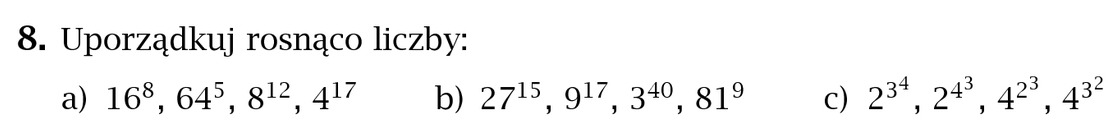 Jako utrwalenie wiadomości proszę zrobić ćwiczenia ze strony 95 i ćwiczenia 5, 6 strona 96.